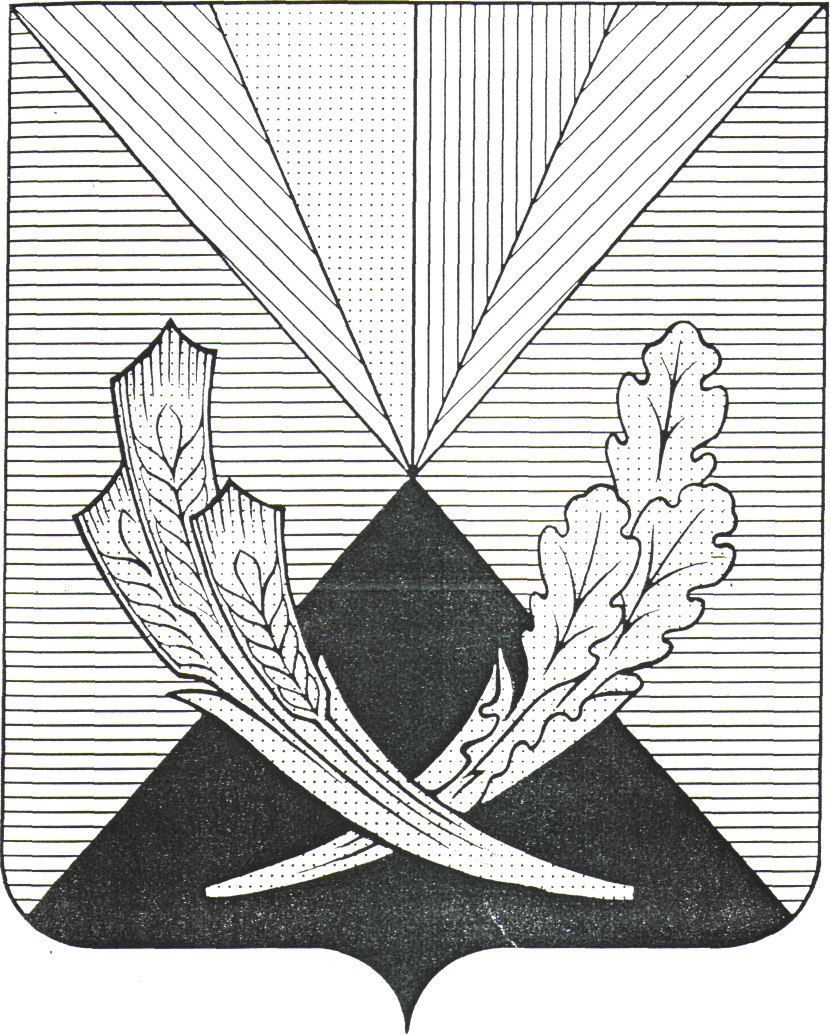 О подготовке проекта «Внесение изменений в Правила землепользования и застройки сельского поселения Красный Строитель»В соответствии с Федеральным законом от 06.10.2003 г.№ 131-ФЗ «Об общих принципах организации местного самоуправления в Российской Федерации», Градостроительным кодексом Российской Федерации, Уставом сельского поселения Красный Строитель, администрация сельского поселения Красный Строитель муниципального района Челно-Вершинский Самарской области                                  ПОСТАНОВЛЯЕТ:Подготовить проект «Внесение изменений в Правила землепользования и застройки сельского поселения Красный Строитель муниципального района Челно-Вершинский Самарской области».Опубликовать настоящее постановление на официальном сайте сельского поселения в сети Интернет.Настоящее постановление вступает в силу со дня его официального опубликования.Глава сельского поселения                               Н. В. Щуренкова